Cocher le type d’intervention demandée :L’implantation de dispositifs publicitaires est interdite hors agglomération (article L581-7 Code Environnement) – Une dérogation est admise pour l’affichage temporaire de manifestations exceptionnelles -Utiliser le Formulaire de Demande d’Affichage temporaire (FOR 2)1 - DemandeurDemandeur : Nom :  Adresse (numéro, voie) : Code postal :  	Commune :  Tel : 	Email :     Agissant pour son compte propre    Agissant pour le compte de l’intervenant A compléter uniquement si différent du DemandeurIntervenant, personne physique ou morale, au nom duquel sera édicté l’Arrêté portant accord ou autorisation et qui restera propriétaire et responsable des ouvrages implantés : Nom : Adresse (numéro, voie) :  Code postal : 	Commune : Tel :   	Email : 2 - Objet de la demandeA3 - Localisation et durée de l'occupation ou des travauxCommune : 	Lieu-dit :  Adresse :   	Parcelle Section et N°  : 	Voie concernée : Route Départementale n°  		Dénommée : Localisation :	 en agglomération	 hors agglomérationDurée de l’occupation ou des travaux :   	date de début :   4 - Pièces à joindre obligatoirement Plan de situation exploitable + plan cadastral du lieu de l’intervention ou de la parcelle concernéeNotice explicative et/ou plan descriptif des travaux, de l'installation ou de l'occupation envisagéPréciser les moyens techniques et matériaux utilisés (dont Fiche Technique Produit)Sans ces pièces annexes, la demande sera classée sans suite. Dans le cadre de l’instruction et en fonction de la demande, des pièces complémentaires pourront être réclamées au demandeur.5 - Engagement du demandeurJe soussigné(e), auteur de la demande, certifie exacts les renseignements qui y sont contenus. Je suis informé(e) que l’occupation ou l’utilisation du domaine public routier départemental est soumis dans certains cas au règlement d’une redevance d’occupation au profit du Conseil départemental.DATE  DE  LA DEMANDE :   	SIGNATURE :    Partie réservée au Secteur Routier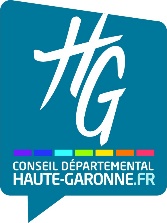 Direction Des RoutesDEMANDE D’INTERVENTION SUR VOIRIE Formulaire à adresser 2 mois avant la date d’effet souhaitée au Secteur Routier Départemental concerné        Coordonnées : https://www.haute-garonne.fr/aide/prendre-contact-avec-un-secteur-routier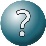 Accord Technique (uniquement concessionnaires de distribution et transport d’électricité ou de gaz)1 à 10Permission de voirie (tranchées, accès, ancrage de supports de publicité en agglomération(1), dépose…)1 à 10Permission de voirie spécifique pour passage d’un Ouvrage d’Art  (quelle que soit sa taille)1 à 10Permis de Stationnement sur RD hors agglomération (occupation superficielle sans ancrage au sol : chevalet, vente ambulante, dépôt de matériau, bois, visite technique…) NB : Compétence du Maire en agglomération11/12Arrêté d’alignement individuel (pour indication de la limite du domaine public routier départemental)13Autorisation d’affichage temporaire pour manifestations exceptionnelles à caractère associatif, culturel, touristique, sportif…(1)1.Travaux concessionnaires de réseaux (neufs ou existants)  Eau potable		 Eaux pluviales Eaux usées		 Télécommunication – Fibre Gaz			 ElectricitéPréciser la nature ci-dessous (2)6.  Accès (création, modification, suppression)1.Travaux concessionnaires de réseaux (neufs ou existants)  Eau potable		 Eaux pluviales Eaux usées		 Télécommunication – Fibre Gaz			 ElectricitéPréciser la nature ci-dessous (2)7.  Ouvrages en saillie Nature de l’ouvrage : 1.Travaux concessionnaires de réseaux (neufs ou existants)  Eau potable		 Eaux pluviales Eaux usées		 Télécommunication – Fibre Gaz			 ElectricitéPréciser la nature ci-dessous (2)8.  Aqueducs et ponceaux2. Branchement(s) particulier(s) par concessionnaire(s) Type(s) du réseau : Préciser la nature ci-dessous (2)9.  Panneaux de publicité uniquement en agglomération2. Branchement(s) particulier(s) par concessionnaire(s) Type(s) du réseau : Préciser la nature ci-dessous (2)10.  Autre demande : 3. Rejet au fossé Eaux Usées-  Pour avis gestionnaire-  Pour réalisation travaux (joindre Avis favorable du SPANC)11.  Stationnement, dépôt de matériaux, de bois, échafaudage, visite technique…Nature du stationnement : 4.  Rejet au fossé Eaux Pluviales12.  Vente ambulante hors agglomération Nature du produit : 5.  Travaux consécutifs à une Convention d’aménagement sur RD  Référence de la Convention : 13.  Alignement  Référence cadastrale : Parcelle Section et N°  Nature des travaux	Tranchées sous chaussée	Tranchées sous accotement	Réseau aérien Longitudinales Transversales Linéaire de réseau :   mètres   Nombre de fourreaux ou artères :      IMPORTANT : DELAIS ET DEMARCHES COMPLEMENTAIRESDélais : Les demandes et les pièces annexes sont à adresser ou à déposer 2 mois à l'avance au Secteur Routier Départemental concerné. Hormis les demandes d’alignement, en l'absence de réponse dans un délai de 2 mois à compter de la date de réception au Secteur Routier concerné, la demande est réputée refusée. Le délai minimum d’instruction est de 3 semaines.Démarches complémentaires OBLIGATOIRES selon les cas : La présente demande ne dispense pas :des obligations d’adresser une déclaration de projet de travaux (DT) et une déclaration d’intention de commencement de travaux (DICT) aux exploitants des réseaux aériens et enterrés (électricité, gaz, téléphonie et internet, eau, assainissement, ...) susceptibles d’être endommagés lors des interventions prévues (www.reseaux-et-canalisations.gouv.fr)de solliciter auprès de l’autorité compétente un arrêté temporaire de circulation si les règles de circulation normale doivent être modifiées pendant la durée de l’intervention avec le Formulaire Cerfa N°14024*01 (FOR 3)  à adresser :à la commune si la modification de la circulation se situe en agglomérationau Secteur Routier concerné si la modification de la circulation se situe hors agglomération. Si les conditions sont réunies, l’intervenant pourra demander l’application des dispositions de l’Arrêté permanent réglementant la circulation au droit des chantiers courants avec le Formulaire spécifique de déclaration d’ouverture de chantier courant (FOR 4).Secteur Routier de : Date de réception :		 N° dossier :Date de demande de pièces complémentaires :Si en agglomération : consultation du Maire Mairie de : (cachet date et signature)Date transmission à la mairie :(au-delà de 15 jours, l’avis est réputé favorable)☐ Avis Favorable ☐ Avis Défavorable (joindre une note explicative)☐ Pas de réponse